ReunionReunionReunionDecember 2024December 2024December 2024December 2024SundayMondayTuesdayWednesdayThursdayFridaySaturday123456789101112131415161718192021Abolition of Slavery22232425262728Christmas Day293031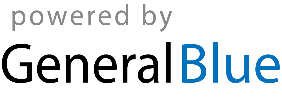 